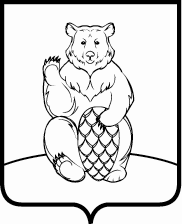 СОВЕТ ДЕПУТАТОВПОСЕЛЕНИЯ МИХАЙЛОВО-ЯРЦЕВСКОЕ В ГОРОДЕ МОСКВЕР Е Ш Е Н И Е16 декабря 2021г.                                                                                                №7/17О передаче жилых помещений в собственность города Москвы В соответствии с положениями Бюджетного кодекса Российской Федерации, Закона города Москвы от 06.11.2002 №56 «Об организации местного самоуправления в городе Москве», Постановления Правительства Российской Федерации от 13.06.2006 №374 «О перечнях документов, необходимых для принятия решения о передаче имущества из федеральной собственности в собственность субъекта Российской Федерации или муниципальную собственность, из собственности субъекта Российской Федерации в федеральную собственность или муниципальную собственность, из муниципальной собственности в федеральную собственность или в собственность субъекта Российской Федерации», руководствуясь Уставом поселения Михайлово-Ярцевское, СОВЕТ ДЕПУТАТОВ ПОСЕЛЕНИЯ МИХАЙЛОВО-ЯРЦЕВСКОЕ РЕШИЛ:1. Согласовать передачу жилых помещений из собственности поселения Михайлово-Ярцевское в городе Москве в собственность города Москвы согласно приложению к настоящему решению.2. Настоящее решение вступает в силу со дня его принятия.3. Опубликовать настоящее решение в бюллетене «Московский муниципальный вестник» и разместить на официальном сайте администрации поселения Михайлово-Ярцевское в информационно-телекоммуникационной сети «Интернет».4. Контроль за выполнением настоящего решения возложить на Главу поселения Михайлово-Ярцевское Г.К.Загорского. Глава поселения                                                                        Г.К.ЗагорскийПЕРЕЧЕНЬобъектов имущества, предлагаемого к передаче из муниципальной собственности поселения Михайлово-Ярцевское в собственность субъекта Российской Федерации города Москвы<*> ПРИ передачи имущества, составляющего казну муниципального образования, графы не заполняются.№п/пПолное наименование организации (*)Адрес места нахождения организации, ИНН организации (*)Наименование имуществаАдрес места нахождения имуществаИндивидуализирующие характеристики имущества №п/пПолное наименование организации (*)Адрес места нахождения организации, ИНН организации (*)Наименование имуществаАдрес места нахождения имуществаИндивидуализирующие характеристики имущества 1Жилое помещениег. Москва поселение Михайлово-Ярцевское пос. Шишкин Лес, д.6, кв.2Кадастровый номер: 50:27:0000000:122914, площадь кв.м. - 43,02Жилое помещениег. Москва поселение Михайлово-Ярцевское пос. Шишкин Лес, д.6, кв.47Кадастровый номер: 50:27:0000000:122944, площадь кв.м. - 42,53Жилое помещениег. Москва поселение Михайлово-Ярцевское пос. Шишкин Лес, д.9, кв.17Кадастровый номер: 50:27:0000000:120012, площадь кв.м. - 31,04Жилое помещениег. Москва поселение Михайлово-Ярцевское пос. Шишкин Лес, д.9, кв.21Кадастровый номер: 50:27:0000000:120017, площадь кв.м. – 55,35Жилое помещениег. Москва поселение Михайлово-Ярцевское пос. Шишкин Лес, д.9, кв.33Кадастровый номер: 50:27:0000000:120030, площадь кв.м. – 55,36Жилое помещениег. Москва поселение Михайлово-Ярцевское пос. Шишкин Лес, д.9, кв.37Кадастровый номер: 50:27:0000000:120034, площадь кв.м. – 55,37Жилое помещениег. Москва поселение Михайлово-Ярцевское пос. Шишкин Лес, д.9, кв.55Кадастровый номер: 50:27:0000000:120054, площадь кв.м. – 31,08Жилое помещениег. Москва поселение Михайлово-Ярцевское пос. Шишкин Лес, д.9, кв.60Кадастровый номер: 50:27:0000000:120060, площадь кв.м. – 56,19Жилое помещениег. Москва поселение Михайлово-Ярцевское пос. Шишкин Лес, д.9, кв.67Кадастровый номер: 50:27:0000000:120067, площадь кв.м. – 43,0 10Жилое помещениег. Москва поселение Михайлово-Ярцевское пос. Шишкин Лес, д.9, кв.70Кадастровый номер: 50:27:0000000:120071, площадь кв.м. – 31,811Жилое помещениег. Москва поселение Михайлово-Ярцевское пос. Шишкин Лес, д.9, кв.78Кадастровый номер: 50:27:0000000:120079, площадь кв.м. – 32,1